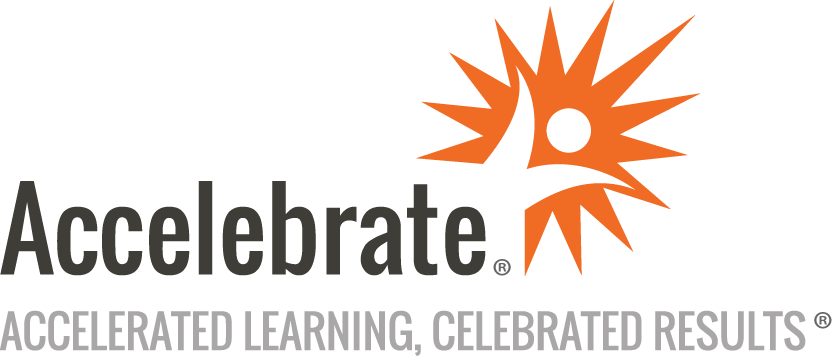 Automation Anywhere Bot InsightsCourse Number: RPA-134
Duration: 1 dayOverviewThis Automation Anywhere Bot Insights RPA training course teaches attendees how to glean valuable insights about their intelligent automation program in a single, friendly, interactive visual dashboard. Students learn how to share insights directly from the dashboard to increase visibility and organizational buy-in.PrerequisitesPrior exposure to Automation Anywhere is beneficial.MaterialsAll Automation Anywhere RPA training attendees receive comprehensive courseware.Software Needed on Each Student PCThe class is conducted in a remote lab environment that Accelebrate provides.A desktop or laptop is needed (no tablets).Students make an RDP connection to an externally hosted machine (this can be tested before the training).ZoomAn email with detailed instructions to check your connection is sent in advance.ObjectivesCreate and customize bot dashboardsIdentify and select relevant data from bot dashboardsLink data from the bot code into the dashboard (presentation of this data is updated accurately in real-time)Link new and existing RPA botsEnsure the passing and monitoring of the required data for presentation through bot insightsOutlineIntroduction to Bot InsightsHow Bot Insights WorksFeatures and BenefitDashboard CreationLinking Bot Insights to your Automations